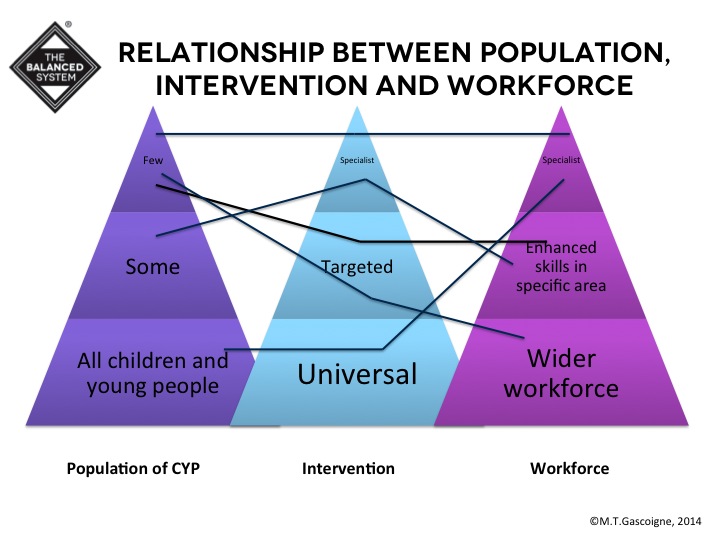 Figure 1 The Balanced System - illustrating the relationship between population intervention and workforce.